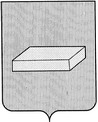 ГОРОДСКАЯ ДУМА  ГОРОДСКОГО  ОКРУГА  ШУЯР Е Ш Е Н И Е		от 20 апреля	2016 года				№ 68О внесении изменений в некоторые правовые акты и отмене некоторых правовых актов Руководствуясь статьей 42 Устава городского округа Шуя, заслушав и обсудив информацию председателя городской Думы Д.Е. Платонова, городская ДумаРЕ Ш И Л А:1. Внести в пункт 2 Решения городской Думы городского округа Шуя от 20 февраля 2014 года № 27 «Об определении органа местного самоуправления, уполномоченного на осуществление контроля в сфере закупок товаров, работ, услуг для обеспечения муниципальных нужд, наделение Администрации городского округа Шуя полномочиями на определение поставщиков (подрядчиков, исполнителей) для муниципальных заказчиков при осуществлении закупок для обеспечения муниципальных нужд городского округа Шуя и внесении изменений и дополнений в решение городской Думы городского округа Шуя от 27.10.2011 № 176 «Об утверждении Положения о Контрольно – счетной комиссии городского округа Шуя в новой редакции» изменения, заменив цифры «75 цифрами «57».	2. Отменить Решение Думы городского округа Шуя от 23 декабря 2009 года № 176 «О внесении изменений в Положение о порядке управления и распоряжения муниципальным имуществом городского округа Шуя».	3. Отменить Решение Думы городского округа Шуя от 28 апреля 2010 года № 39 «О внесении изменений в Порядок определения видов особо ценного движимого имущества автономного учреждения городского округа Шуя».	4. Отменить пункт 2 Решения Думы городского округа Шуя от 24 июня 2009 года № 61 «О протесте Шуйской межрайонной прокуратуры от 11.06.2009 г.№ 324 ж-08 на решение Шуйской городской Думы № 90 от 28.09.2005 года «О налоге на имущество физических лиц».	5. Отменить пункт 2 Решения Думы городского округа Шуя от 27 января 2010 года № 9 «О протесте Шуйской межрайонной прокуратуры от 15.01.2010 г. № 25а-2010 на решение ШГД № 90 от 28.09.2005 года «О налоге на имущество физических лиц».	6. Отменить Решение Думы городского округа Шуя от 28 апреля 2010 года № 18 «О внесении изменений в Решение Шуйской городской Думы от 28.09.2005г. № 90 «О налоге на имущество физических лиц».	7. Отменить Решение Думы городского округа Шуя от 27 октября 2010 года № 136 «О внесение изменений в Решение Шуйской городской Думы № 90 от 28.09.2005 г. «О налоге на имущество физических лиц».	8. Отменить Решение городской Думы городского округа Шуя от 21 ноября 2013 года«О внесение изменений в Решение Шуйской городской Думы № 90 от 28.09.2005 г. «О налоге на имущество физических лиц».	9. Решение вступает в силу после официального опубликования.Председатель городской Думы городского округа ШуяД.Е. ПЛАТОНОВГлава городского округа Шуя     С.Ю. РОЩИН